FORMULÁRIO PARA AGENDAMENTO DO ESTÁGIO DOCÊNCIAI – Nome do Curso ou Programa:II – Identificação do aluno:III – Estágio Docência:IV – Considerações a respeito das atividades a serem desenvolvidas:João Pessoa,    /          /          .___________________________________	                                                  _____________________________________ Assinatura do aluno                                                                                      	       Assinatura do Professor_______________________________________Assinatura e Carimbo do Coordenador 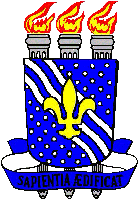 UNIVERSIDADE FEDERAL DA PARAÍBAPrograma Regional de Pós-GraduaçãoEm Desenvolvimento e Meio AmbientePrograma UFPBMESTRADOPRODEMACaixa Postal 5122João Pessoa – PB58051-970 Fax/Fone: (083) 3216-7472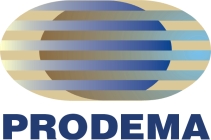 Ano: Período letivo: Programa de Pós-Graduação em Desenvolvimento e Meio Ambiente. Nome:  Nome:  Nome: Endereços pessoais para comunicaçãoEndereços pessoais para comunicaçãoEndereços pessoais para comunicaçãoFone: Cel.: E-mail: Data de realização do E.D.                                     Início:                                   Término: Disciplina: Nome do Professor responsável: 